KRESKA Obsługa Inwestycji Dariusz	ul. Mieszka Starego 1, 62-502 KoninŻmijewski-1-OGÓLNA CHARAKTERYSTYKA OBIEKTUPrzedmiotem opracowania jest projekt budowlany przebudowy ulicy Pogodnej w m. Sławoszewek, Gmina Kleczew w zakresie budowy chodnika i oświetlenia ulicznego energooszczędnego.Projektuje się chodnik o nawierzchni z betonowej kostki brukowej szerokości 1,30 m i szerokości 1,50 m ułożonym na warstwie gruntu stabilizowanego cementem C ¾.Projektowana inwestycja przewiduje:roboty pomiarowe i przygotowawcze w granicach projektowanych robót wykonanie koryta pod nawierzchni chodnika i zjazdów indywidualnych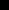  ustawienie krawężników i obrzeżybudowa chodnika i zjazdów o nawierzchni z betonowej kostki brukowej uzupełnienie nawierzchni wzdłuż krawężnikaprofilowanie poboczyPlanowana inwestycja zlokalizowana jest na terenie gminy Kleczew i obejmuje Działki o nr ew. 291/4, 292 -–obręb geodezyjny Sławoszewek. Teren pod budowę chodnika to pobocze drogi gminnej – ulica Pogodna i Kamienna w miejscowości Sławoszewek. Istniejąca droga ma nawierzchnie bitumiczną. Wzdłuż istniejącej drogi występuje zabudowa jednorodzinna, zagrodowa oraz pola uprawne.W obrębie planowanej inwestycji znajduje się następująca infrastruktura  techniczna: podziemna sieć elektroenergetyczna eN napowietrzna linia energetyczna eN sieć teletechniczna sieć wodociągowa kanalizacja sanitarna-2-Norma STANDARD 2 Wersja: 5.10.100.11 Nr seryjny: 4223 Użytkownik: Dariusz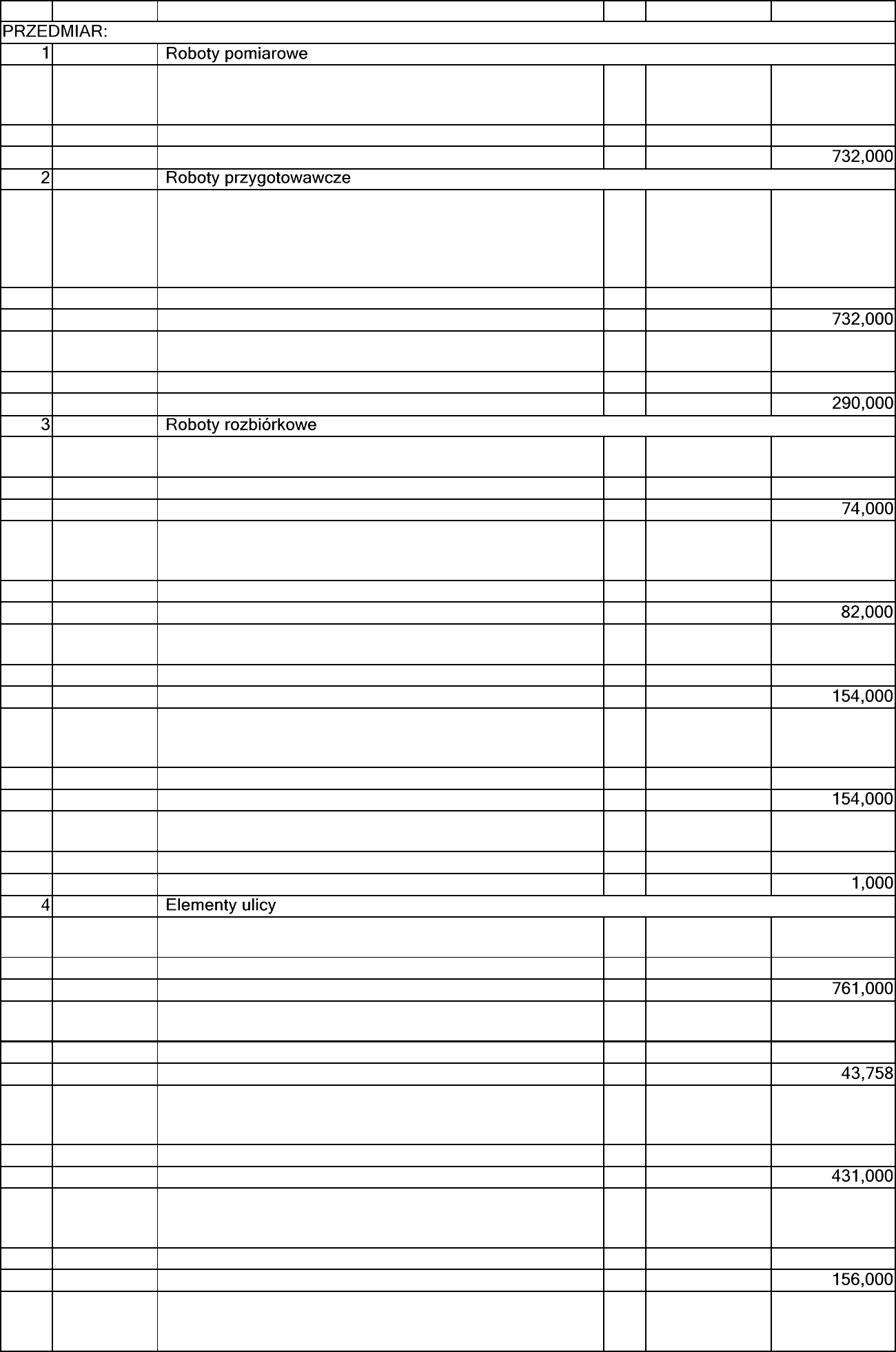 Norma STANDARD 2 Wersja: 5.10.100.11 Nr seryjny: 4223 Użytkownik: Dariusz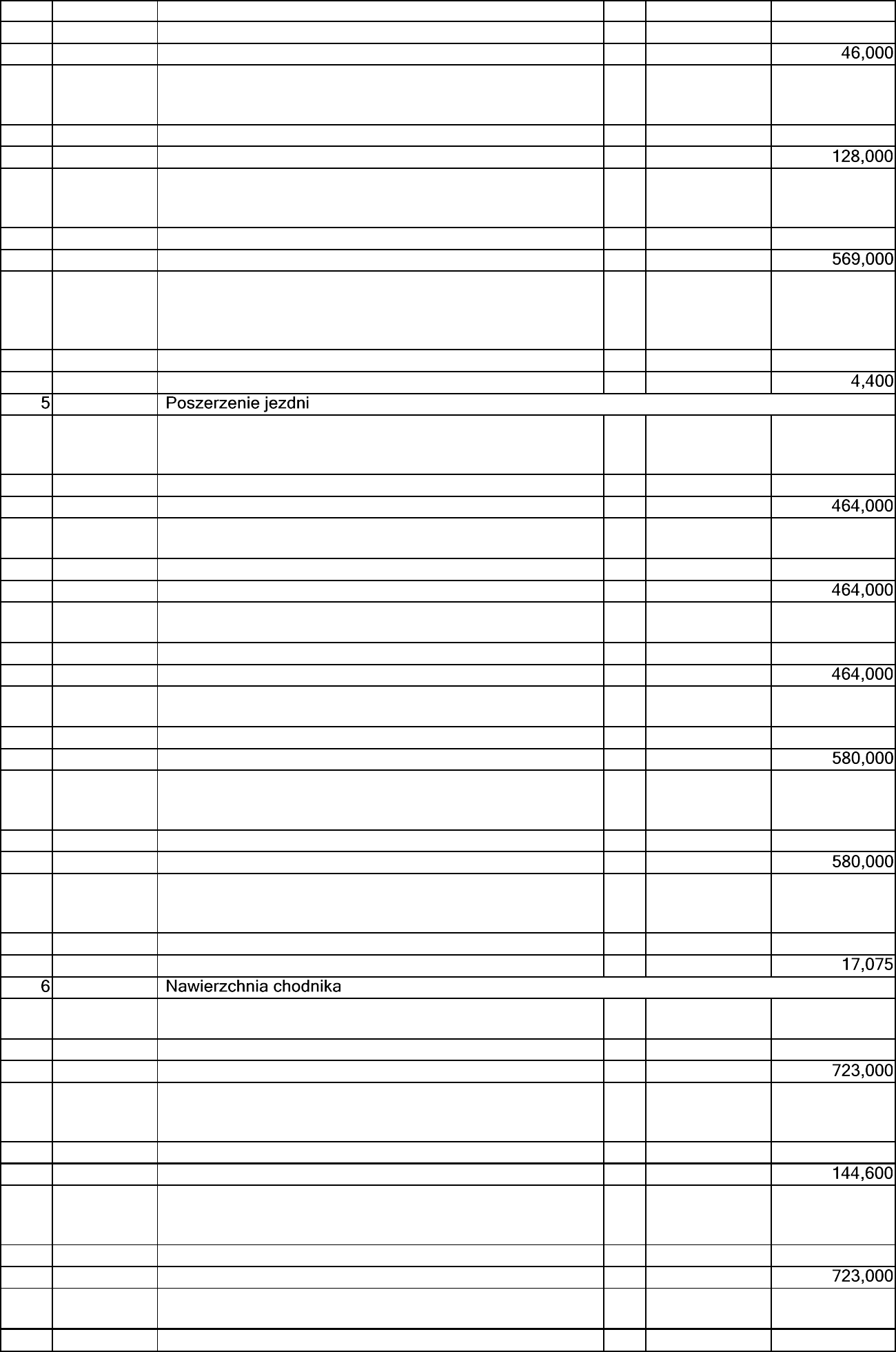 Norma STANDARD 2 Wersja: 5.10.100.11 Nr seryjny: 4223 Użytkownik: Dariusz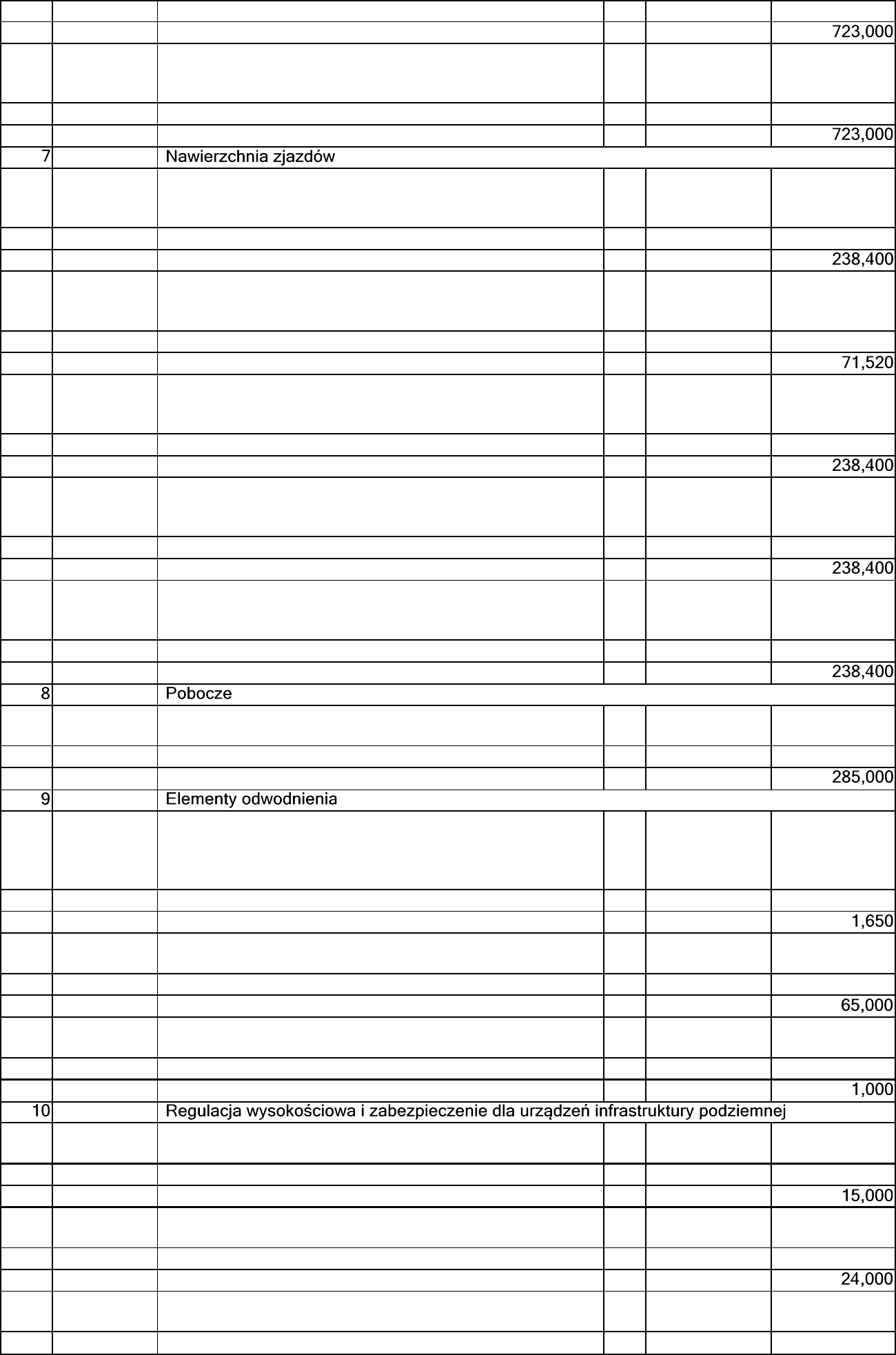 Norma STANDARD 2 Wersja: 5.10.100.11 Nr seryjny: 4223 Użytkownik: Dariusz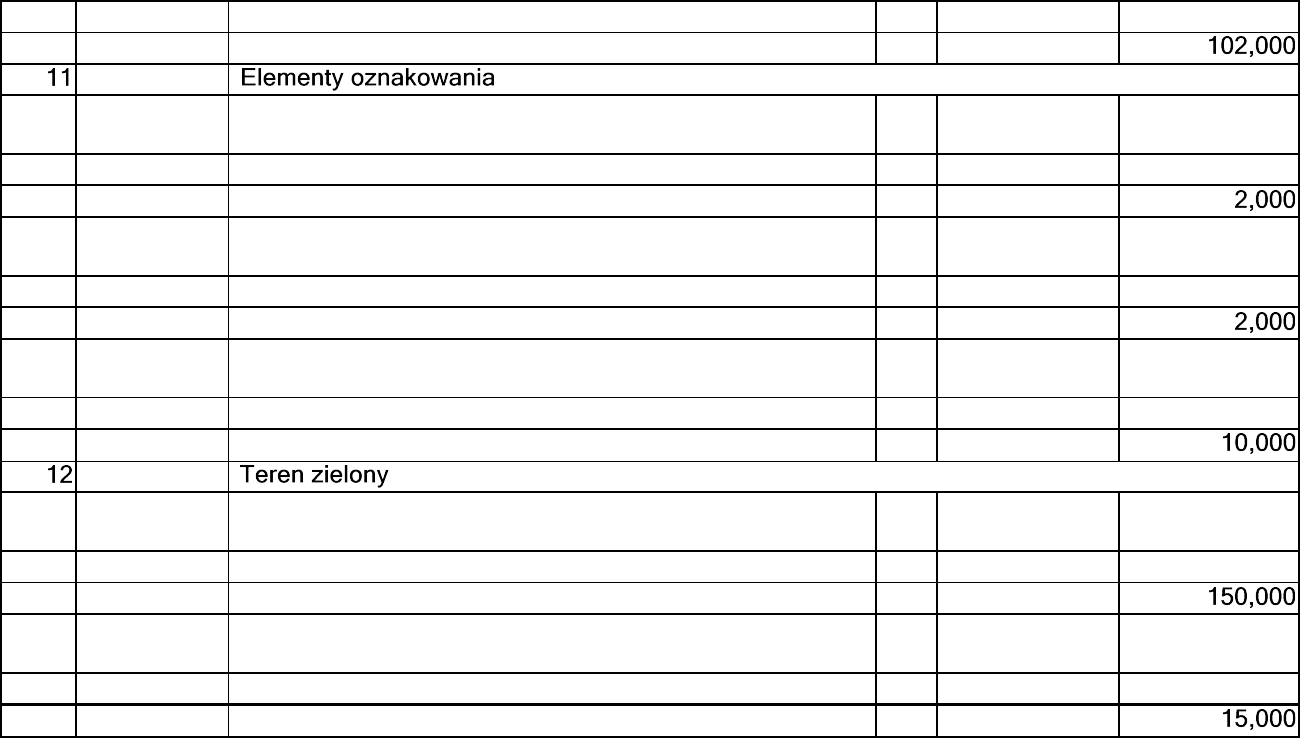 -6-KOSZTORYSKlasyfikacja robót wg Wspólnego Słownika ZamowieńKlasyfikacja robót wg Wspólnego Słownika ZamowieńKlasyfikacja robót wg Wspólnego Słownika Zamowień45100000-845100000-8Przygotowanie terenu pod budowę45200000-945200000-9Roboty budowlane w zakresie wznoszenia kompletnych obiektówRoboty budowlane w zakresie wznoszenia kompletnych obiektówRoboty budowlane w zakresie wznoszenia kompletnych obiektówbudowlanych lub ich części oraz roboty w zakresie inżynierii lądowej ibudowlanych lub ich części oraz roboty w zakresie inżynierii lądowej ibudowlanych lub ich części oraz roboty w zakresie inżynierii lądowej iwodnejNAZWA INWESTYCJI:NAZWA INWESTYCJI:Przebudowa ulicy Pogodnej w m. Sławoszewek Gmina Kleczew wPrzebudowa ulicy Pogodnej w m. Sławoszewek Gmina Kleczew wPrzebudowa ulicy Pogodnej w m. Sławoszewek Gmina Kleczew wzakresie budowy chodnika oświetlenia ulicznego energooszczędnego.zakresie budowy chodnika oświetlenia ulicznego energooszczędnego.zakresie budowy chodnika oświetlenia ulicznego energooszczędnego.ADRES INWESTYCJI:ADRES INWESTYCJI:ul. Pogodna w miejscowości Sławoszewek62-540 KleczewNAZWA INWESTORA:NAZWA INWESTORA:Gmina KleczewADRES INWESTORA:ADRES INWESTORA:Plac Kościuszki 562-540 KleczewSPORZĄDZIŁ KALKULACJESPORZĄDZIŁ KALKULACJESPORZĄDZIŁ KALKULACJEinż. Dariusz ŻmijewskiDATA OPRACOWANIA:DATA OPRACOWANIA:2019-11-14Spis treściSpis treściSpis treściStrona TytułowaStrona TytułowaStrona TytułowaStrona TytułowaStrona Tytułowa11Spis treściSpis treściSpis treściSpis treściSpis treści22Ogólna charakterystyka obiektuOgólna charakterystyka obiektuOgólna charakterystyka obiektuOgólna charakterystyka obiektuOgólna charakterystyka obiektu33PrzedmiarPrzedmiarPrzedmiarPrzedmiarPrzedmiar441 Roboty pomiarowe1 Roboty pomiarowe1 Roboty pomiarowe1 Roboty pomiarowe1 Roboty pomiarowe442 Roboty przygotowawcze2 Roboty przygotowawcze2 Roboty przygotowawcze2 Roboty przygotowawcze2 Roboty przygotowawcze4433Roboty rozbiórkoweRoboty rozbiórkoweRoboty rozbiórkowe4444Elementy ulicyElementy ulicyElementy ulicy4455Poszerzenie jezdniPoszerzenie jezdniPoszerzenie jezdni5566Nawierzchnia chodnikaNawierzchnia chodnikaNawierzchnia chodnika5577Nawierzchnia zjazdówNawierzchnia zjazdówNawierzchnia zjazdów668 Pobocze8 Pobocze8 Pobocze8 Pobocze8 Pobocze6699Elementy odwodnieniaElementy odwodnieniaElementy odwodnienia6610 Regulacja wysokościowa i zabezpieczenie dla urządzeń infrastruktury podziemnej10 Regulacja wysokościowa i zabezpieczenie dla urządzeń infrastruktury podziemnej10 Regulacja wysokościowa i zabezpieczenie dla urządzeń infrastruktury podziemnej10 Regulacja wysokościowa i zabezpieczenie dla urządzeń infrastruktury podziemnej10 Regulacja wysokościowa i zabezpieczenie dla urządzeń infrastruktury podziemnej6611 Elementy oznakowania11 Elementy oznakowania11 Elementy oznakowania11 Elementy oznakowania11 Elementy oznakowania7712 Teren zielony12 Teren zielony12 Teren zielony12 Teren zielony12 Teren zielony77PrzedmiarPrzedmiarLp.PodstawaOpis i wyliczeniaj.m.Poszcz.Razem1KNR 2-01Roboty pomiarowe przy liniowych robotach ziemnych -md.10119-03trasa drogi w terenie równinnym, wraz z inwentaryzacją powykonawczą732m732,000RAZEM2KNR AT-03Cięcie piłą nawierzchni bitumicznych na gł. 8 cmmd.20101-02KNR 2-31z.o.2.13.9902-02732m732,000RAZEM3KNR AT-03Frezowanie nawierzchni bitumicznej o gr. 4 cm zm2d.20102-02wywozem materiału z rozbiórki na odl. do 5 km290m2290,000RAZEM4KNR 2-31Ręczne rozebranie nawierzchni z kostki betonowej om2d.30805-03wysokości 8 cm na podsypce cementowo-piaskowej25+17+17+13+2m274,000RAZEM5KNR 2-31Mechaniczne rozebranie podbudowy betonowej o grubościm2d.30801-0315 cm z wywozem materiału z rozbiórki na odl. do 5 km0801-0474+8m282,000RAZEM6KNR AT-03Mechaniczna rozbiórka nawierzchni bitumicznej o gr. 6 cmm2d.30104-03z wywozem materiału z rozbiórki na odl. do 5 km732 * 0,2 + 7,6m2154,000RAZEM7KNR 2-31Mechaniczne rozebranie podbudowy z kruszywam2d.30802-07kamiennego o grubości 15 cm z wywozem materiału z0802-08rozbiórki na odl. do 5 km732 * 0,2 + 7,6m2154,000RAZEM8KNR-W 4-02Demontaż hydrantu na nieczynnej sieci wodociągowejszt.d.30139-041szt.1,000RAZEM9KNR 2-31Wykonanie rowka pod krawężniki i ławy krawężnikowemd.40401-07431 + 156 + 46 + 128m761,000RAZEM10KNR 2-31Wykonanie ławy pod krawężniki betonowa z oporem dlam3d.40402-04krawężników(431 + 156 + 46 + 128) * 0,0575m343,758RAZEM11KNR 2-31Ustawienie krawężnika betonowego wystającego omd.40403-03wymiarach 15x30 cm na podsypce cementowo-piaskowej1:4 grubości 5 cm431m431,000RAZEM12KNR 2-31Ustawienie krawężnika betonowego wystającego omd.40403-03wymiarach 15x22 cm na podsypce cementowo-piaskowej1:4 grubości 5 cm156m156,000RAZEM13KNR 2-31Ustawienie krawężnika betonowego wystającego omd.40403-03wymiarach 15x22/30 cm na podsypce cementowo-piaskowej 1:4 grubości 5 cm- 3 -PrzedmiarPrzedmiarLp.PodstawaOpis i wyliczeniaj.m.Poszcz.Razem46m46,000RAZEM14KNR 2-31Ustawienie krawężnika betonowego wtopionego omd.40403-05wymiarach 12x25 cm na podsypce cementowo-piaskowej1:4 grubości 5 cm128m128,000RAZEM15KNR 2-31Obrzeża betonowe o wymiarach 8x30x100cm na ławiemd.40407-01betonowej z oporem i na podsypce cementowo-piaskowej1:4 grub.3cm (beton na ławę C12/15)569m569,000RAZEM16KNR 2-31Wykonanie ścieku ulicznego z kostki brukowej om2d.40511-03wysokości 8 cm na podsypce cementowo - piaskowej gr. 3cm i ławie betonowej z betonu C 12/15 - 2 rzędy22*0,24,4m24,400RAZEM17KNR 2-31Wykonanie koryta na poszerzeniu jezdni - 44 cmm2d.50102-01głębokości koryta0102-02580 * 0,8m2464,000RAZEM18KNR 2-31Podbudowa z gruntu stabilizowanego cementem C 1,5/2 -m2d.50111-01grubość podbudowy po zagęszczeniu 10 cm464m2464,000RAZEM19KNR 2-31Podbudowa z kruszywa łamanego 0/31,5 o grubości pom2d.50114-01zagęszczeniu 20 cm464m2464,000RAZEM20KNR 2-31Skropienie podbudowy emulsją asfaltową średniom2d.51004-07rozpadową w ilości 0,8 kg/m2580m2580,000RAZEM21KNR 2-31Wykonanie nawierzchni z betonu asfaltowego AC 16W -m2d.50310-05warstwa ścieralna - grubość po zagęszczeniu 5 cm0310-06580*1m2580,000RAZEM22KNR 2-31Wyrównanie istniejącej podbudowy mieszanką mineralno-td.50108-01asfaltową z wbudowaniem ręcznym. Ręczne uzupełnienieprzestrzeni.136,6 * 0,125t17,075RAZEM23KNR 2-31Mechaniczne wykonanie koryta głębokości 20 cmm2d.60101-01723m2723,000RAZEM24KNR 2-01Załadunek i wywóz urobku z koryta samochodamim3d.60212-07samowyładowczymi na odległość 5 km0214-03723 * 0,2m3144,600RAZEM25KNR 2-31Wykonanie warstwy odsączającej z piaskum2d.60104-07średnioziarnistego, wykonanie i zagęszczaniemechaniczne - grubość warstwy po zagęszczeniu 10 cm723m2723,000RAZEM26KNR 2-31Podbudowa z gruntu stabilizowanego cementem C 3/4 -m2d.60111-01grubość podbudowy po zagęszczeniu 10 cm723m2723,000- 4 -PrzedmiarPrzedmiarLp.PodstawaOpis i wyliczeniaj.m.Poszcz.RazemRAZEM27KNR 2-31Wykonanie nawierzchni z kostki brukowej betonowejm2d.60511-02koloru szarego o grubości 6 cm na podsypce cementowo-piaskowej 1:4 grubości 3 cm723m2723,000RAZEM28KNR 2-31Mechaniczne wykonanie koryta głębokości 30 cmm2d.70101-010101-02238,4m2238,400RAZEM29KNR 2-01Załadunek i wywóz urobku z koryta samochodamim3d.70212-07samowyładowczymi na odległość 5 km0214-01238,4 * 0,3m371,520RAZEM30KNR 2-31Wykonanie warstwy odsączającej ze żwirum2d.70104-07średnioziarnistego, wykonanie i zagęszczanie0104-08mechaniczne - grubość warstwy po zagęszczeniu 15 cm238,4m2238,400RAZEM31KNR 2-31Wykonanie podbudowy z betonu 6-9 MPa grubości 15cmm2d.70109-030109-04238,4m2238,400RAZEM32KNR 2-31Wykonanie nawierzchni z kostki brukowej betonowej om2d.70511-03grubości 8 cm na podsypce cementowo-piaskowej 1:4grubości 3 cm238,4m2238,400RAZEM33KNKRB 6Profilowanie i zagęszczanie pobocza wykonywanem2d.80101-06mechanicznie570 * 0,5m2285,000RAZEM34KNR 2-31Wykonanie ścieku podchodnikowego z korytek ściekowychmd.90606-0415x60x33cm o przekroju zamkniętym ułożonych napodsypce-cementowo-piaskowej 1:4 grubości 10cm,spoiny wypełnione zaprawą cementowo-piaskową 1:21,65m1,650RAZEM35KNR 2-31Oczyszczenie rowów z namułu o grubości 20 cm zmd.91403-05wyprofilowaniem skarp rowu65m65,000RAZEM36KNR 2-31Umocnienie wylotu z kostki kamiennej o wysokości 10 cmm2d.90302-05na podsypce cementowo-piaskowej 1:41m21,000RAZEM37KNR 2-31Regulacja pionowa studzienek dla włazów kanałowychszt.d.101406-0315szt.15,000RAZEM38KNR 2-31Regulacja pionowa studzienek dla zaworówszt.d.101406-04wodociągowych24szt.24,000RAZEM39KNNR 5Ułożenie rur osłonowych dwudzielnych z PVC o śr. fimd.100113-02110mm na kabel telekomunikacyjny i energetyczny102m102,000- 5 -PrzedmiarPrzedmiarLp.PodstawaOpis i wyliczeniaj.m.Poszcz.RazemRAZEM40KNR 2-31Montaż słupków do znaków drogowych z rur stalowych oszt.d.110702-02śr. 60 mm2szt.2,000RAZEM41KNR 2-31Montaż tablic znaków drogowych D-6szt.d.110703-012szt.2,000RAZEM42KNR 2-31Mechaniczne malowanie cienkowarstwowe linii P-10m2d.110706-0610m210,000RAZEM43KNR 2-01Mechaniczne plantowanie powierzchni gruntu rodzimegom2d.120505-04150m2150,000RAZEM44KNNR 1Rozścielenie ziemi urodzajnej (humusu) o grubości 10 cmm3d.120526-01150 * 0,1m315,000RAZEM